									Le 11 juin 2023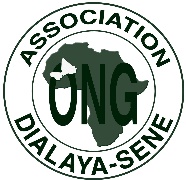 Hommage à notre ami Makan Aliou TounkaraC’est avec une grande tristesse que nous avons appris le décès de Makan , notre ami. Nous tenons à exprimer à sa famille proche, à ses amis, nos profondes et sincères condoléances dans ces moments si difficiles de la vie.C’est un choc aussi pour notre Association Dialaya Séné. Il a été le moteur de notre partenariat avec le village de Dialaya. Fédérateur, dévoué à son village avec une grande efficacité , à l’écoute des besoins exprimés des villageoises et villageois, partie prenante dans la réalisation des projets , soucieux plus particulièrement du mieux-être et de la condition des femmes en général , Dialaya lui doit beaucoup dans son développementIl était aussi très engagé socialement et politiquement à "sa" Région de Kita, mais aussi à son Pays le Mali. Nous perdons aujourd’hui un pilier convaincu et croyant très fort à la relation d'amitié entre Dialaya et Séné établie depuis plus de 20 ans maintenant.Amitiés à tous, on oubliera jamais ce que Makan a apporté à l'Association Dialaya-Séné.C'était un grand bonhommePour le Conseil d’Administration Dialaya-Séné, il était et restera, pour moi bien sûr, et je pense pour nous tous aussi, un ami pour toujours. Le Président,Guy Arnaud